Association régie par la loi de 1901Siège social : 26 rue des Tilleuls, 45560 Saint-Denis-en-ValSIREN : 508 696 549,  E-mail : genealogie4592@laposte.net,  Site internet : https://www.genealogie92.org/ Les cotisations sont dégressives et dues par année civile : 45 € la première année, 30 € la seconde, 15 € la troisième et 10 € à partir de la quatrième année. Le chèque est à établir à l’ordre de « Généalogie 92 » et à adresser avec le présent bulletin à Jean-Claude KELLER, 1 allée des Peupliers, 91440 Bures-sur-Yvette.Votre adhésion vous donne droit à l’accès « adhérent » de notre site internet et, par conséquent, à toutes les données généalogiques y figurant. Sur demande, vous pourrez recevoir des photos d’actes présentes dans notre photothèque. Vous pourrez participer, avec d’autres adhérents, à nos réunions d’échanges généalogiques et paléographiques dont les dates figurent sur le site internet. Vous avez accès à notre bibliothèque. Si vous le souhaitez, vous pouvez faire la demande de figurer dans notre trombinoscope avec les indications que vous fournirez directement à notre webmaster, par mail à l’adresse contact_technique@genealogie92.org  R.G.P.D. : Les informations recueillies sont nécessaires pour votre adhésion. Elles seront conservées par l’association sur support informatique pendant la durée de votre adhésion. Vous disposez d’un droit d’accès, de suppression et de rectification des informations qui vous concernent en vous adressant à Jean-Claude KELLER, 1 allée des Peupliers, 91440 Bures-sur-Yvette ou par mail à l’adresse jckeller.genealogie@orange.fr J’ai lu et j’accepte le règlement intérieur et les statuts de l’association J’accepte que les informations communiquées ci-dessus soient conservées tant que mon adhésion est valide J’accepte de recevoir des communications par mail, à défaut par courrier si je n’ai pas d’adresse mail J’accepte que mon adresse mail soit donnée aux autres membres dans le cadre d’échanges généalogiques J’accepte que les données que j’adresse directement au webmaster figurent sur le trombinoscopeDate* : 							Signature* :…………………………………………………………………………………………………………………………………………………………………………Avez-vous commencé vos recherches généalogiques ?   OUI          NONPrécisez la nature de vos recherches (patronymes, villes, départements, régions, métiers, …) :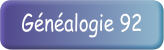 BULLETIN D’ADHESIONNom* : Prénom* : Adresse* : Adresse* : Code postal* : Ville* : Tél. fixe : Tél. mobile : E-mail : E-mail : *les rubriques avec une étoile sont obligatoires*les rubriques avec une étoile sont obligatoires